HPS:  The 4 Spheres and their Interactions 			Name: ____KEY_______________________
Objective 2 (pg 7-9 Geoscience Textbook)

	The spectacular eruption of a volcano destroying the magnificent scenery of a tropical forest and the destruction caused by a hurricane are all part of Earth’s spheres interacting with one another.  The HYDROPSHERE is composed of the liquid that is continually on the move from the oceans to the atmosphere, precipitating back to the land, and running back to the ocean.  The ATMOSPHERE is composed of all the gases that surround our earth.  The atmosphere is a thin blanket of air that provides us with the air we breathe but also protects us from the sun’s intense heat and dangerous radiation.  The GEOSPHERE is composed of the solid earth.  It is divided into three parts:  the core, mantle, and crust.  The BIOSPHERE includes all life on Earth.1.  List ways the spheres interact with each other.  
	A.  GEOSPHERE & ATMOSPHERE_Dust storm, transfer of thermal E_________________________________	B.  GEOSPHERE & BIOSPHERE_Plant growing in soil, bear hibernating in a cave_____________________	C.  GEOSPHERE & HYDROSPHERE_Puddle, infiltration (water cycle)_________________________________D.  GEOSPHERE & GEOSPHERE_Plate tectonics, earthquake_____________________________________E.  BIOSPHERE & BIOSPHERE_Reproduction, predator/prey relationship___________________________F. BIOSPHERE & ATMOSPHERE_Bird flying in air, animal breathing in air (respiration), plant taking in carbon dioxide (photosynthesis)G.  BIOSPHERE & HYDROSPHERE_Cow drinking water, fish living in the lake__________________________
H.  ATMOSPHERE & ATMOSPHERE_Front (boundary between two air masses), convection in atmosphere__________________________________________________
I.  ATMOSPHERE & HYDROSPHERE_Precipitation (rain, snow falling), condensation (rain forming), hurricane__J.  HYDROSPHERE & HYDROSPHERE_Transfer of thermal E in ocean, tropical storm_______________________2.  Create or find a picture containing the 4 different spheres. Label the spheres, and write a brief narrative describing the interactions.  You may use the interactions you described above to help you.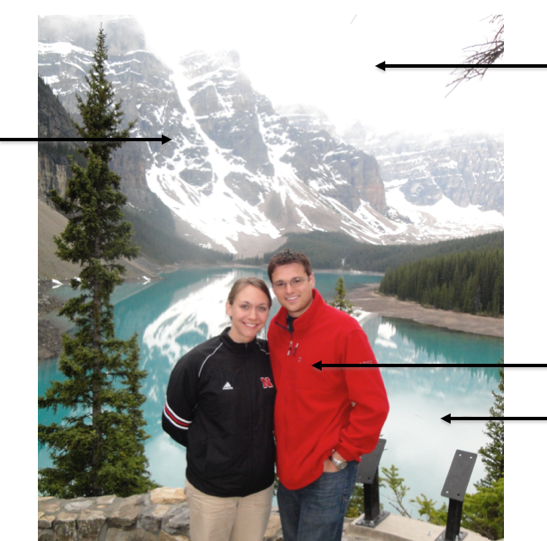 